To be sold on AuctionsPlus Tuesday 15th September 2015Offered in truck lotsA/c GWT T/A Lemongrove Stud.3000 Merino Wether lambsMarch April drop.Weaned and Crutched.For further details contact Simon Bell 0427 322 228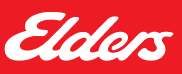 